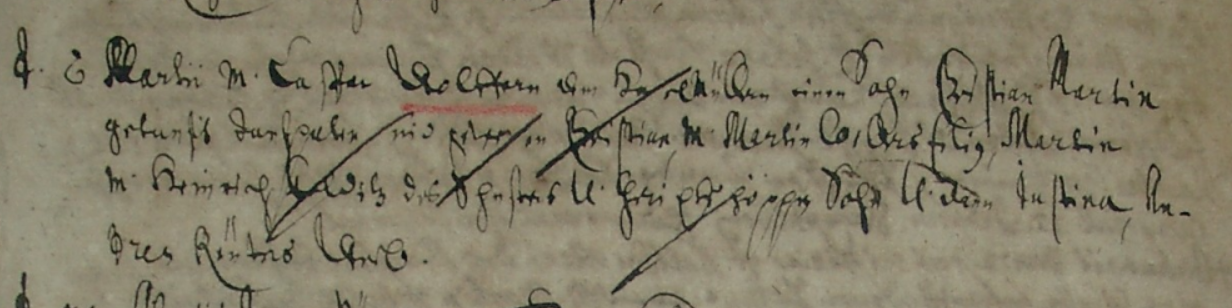 Kirchenbuch Wippra 1676Abschrift:„Den 22.6. Martii M. Caspar Wölfern dem Haselmüller einen Sohn Christian Martingetauft. Taufpaten sind gewesen Christian M(eister) Martin Lorbeers filius, MartinM(eister) Heinrich Colditz des Schusters u. Gerichtsschöppen Sohn…Justina An-dres Rüters Weib“.